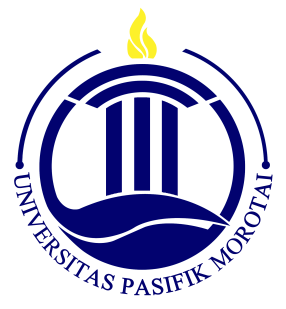 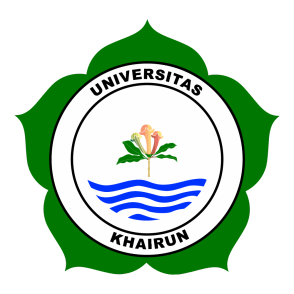 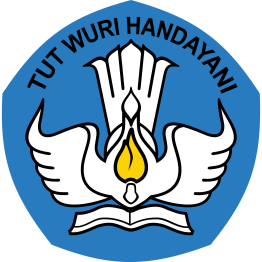 TUGAS UAS PDK UNKHAIR- UNIPAS2023Sebagai Guru Profesional Buatlah video pembelajaran , evaluasi menggunakan suatu media pembelajaran 